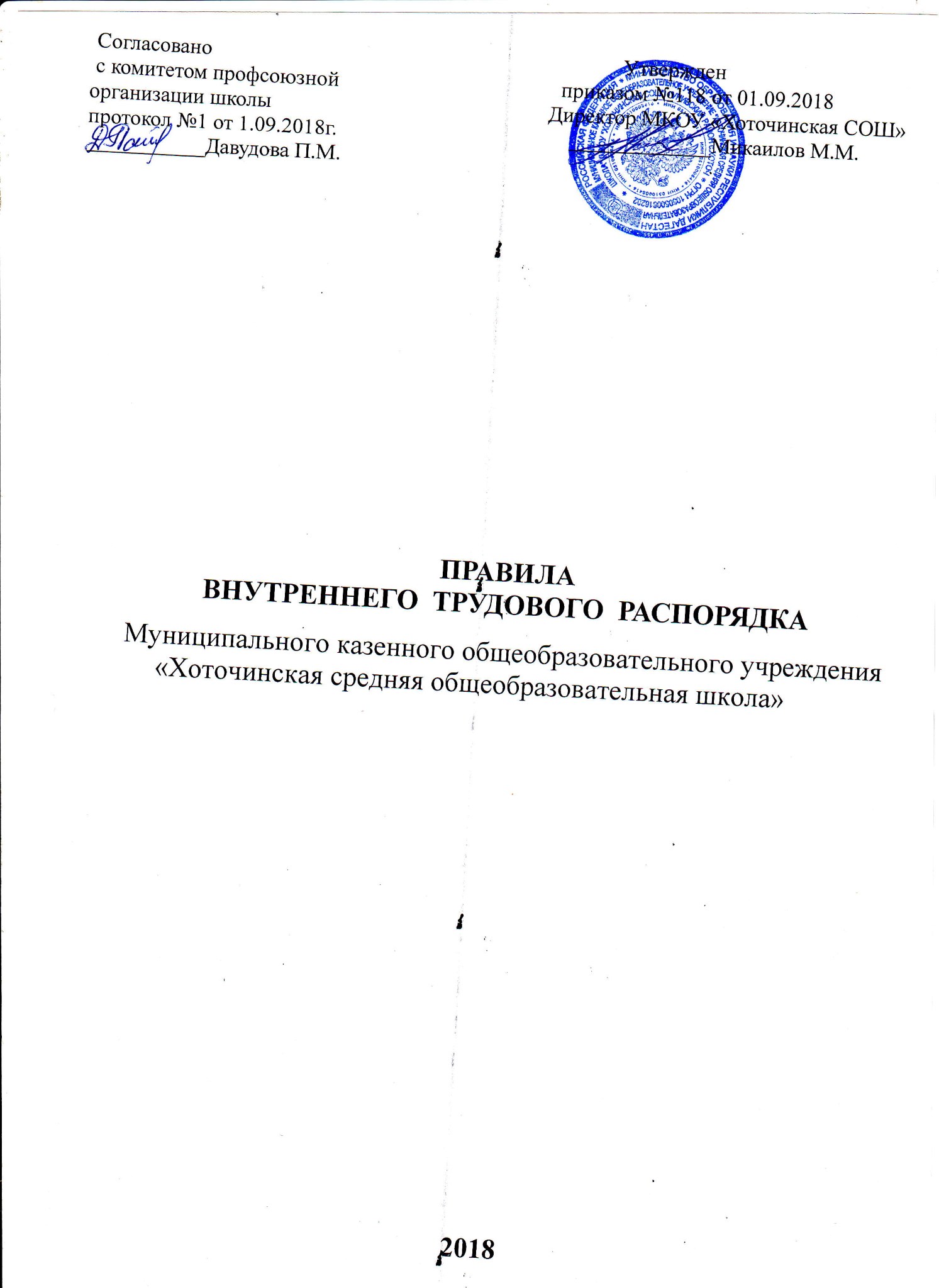 1.  Общие  положенияНастоящими  Правилами  внутреннего  трудового  распорядка  (далее  -  Правила)  устанавливается  единый  трудовой  распорядок  сотрудников Муниипального казенного общеобразовательного учреждения «Хоточинская средняя обшеобразовательная школа »  Правила  составлены  в  соответствии  с  Трудовым  кодексом  РФ  (ст.  21), Законом  РФ  «Об  образовании»,  Типовым  положением  об  общеобразовательном  учреждении,  иными  нормативными  правовыми  актами  и  Уставом  Учреждения, Учреждения,  основные  права,  обязанности  и  ответственность  сторон  трудового  договора,  режим  работы,  время  отдыха,  применяемые  к  работникам  меры  поощрения  и  взыскания,  иные  вопросы  регулирования  трудовых  отношений  в  Учреждении.Правила  имеют  целью  способствовать  укреплению  трудовой  дисциплины,  рациональному  использованию  рабочего  времени  и  созданию  условий  для  эффективной  работы.Правила  утверждены  директором  Учреждения  с  учетом  мнения  профсоюзного  комитета.Правила  вывешиваются  в  Учреждении  в  учительской  комнате  на  видном  месте.При  приеме  на  работу  администрация  учреждения  обязана  ознакомить  работника  с  Правилами  под  расписку.Правила  являются  приложением  к  коллективному  договору  от  01.06.2013г.,  действующему  в  Учреждении.Порядок  приема  и  увольнения  работников. Прием  на  работу. Работники  реализуют  свое  право  на  труд  путем  заключения  трудового  договора  с  Учреждением.Трудовой  договор  заключается  в  письменной  форме  и  составляется  в  двух  экземплярах  по  одному  для  каждой  из  сторон:  работника  и  Учреждения  (ст.  67  ТК  РФ).При  приеме  на  работу  заключение  срочного  трудового  договора  допускается  только  в  случаях,  предусмотренных  статьями  58  и  59  ТК  РФ.При  заключении  трудового  договора  работник  предоставляет  администрации  Учреждения  следующие  документы: паспорт  или  иной  документ,  удостоверяющий  личность;трудовую  книжку,  за  исключением  случаев,  когда  трудовой  договор  заключается  впервые  или  работник  поступает  на  работу  на  условиях  совместительства;страховое  свидетельство  государственного  пенсионного  страхования;документ  об  образовании,  о  квалификации  или  наличии  специальных  знаний — при поступлении на работу, требующих специальных знаний или специальной подготовки;документы  воинского  учета  -  для  военнообязанных  и  лиц,  подлежащих  призыву  на  военную  службу;справка  о  наличии  (отсутствии)  судимости  и  (или)  факта  уголовного  преследования  либо  о  прекращении  уголовного  преследования  по  реабилитирующим  основаниям. Прием  на  работу  оформляется  приказом  директора  Учреждения  и  объявляется  работнику  под  расписку  в  трехдневный  срок  со  дня  подписания  трудового  договора.При  приеме  на  работу  администрация  Учреждения  обязана  ознакомить  работника  со  следующими  документами:-  Уставом  Учреждения;-  настоящими  Правилами;-  приказом  по  охране  труда  и  соблюдению  правил  техники  безопасности;-  должностной  инструкцией  работника;-  иными  локальными  актами,  регламентирующими  трудовую  деятельность   работника.2.1.7.  При  приеме  на  работу  может  устанавливаться  испытательный  срок  -  не  более  трех  месяцев,  а  для  директора  школы,  его  заместителей,  главного  бухгалтера,  его  заместителей,  руководителей  обособленных  подразделений  школы  -  не  более  шести  месяцев.Отсутствие  в  трудовом  договоре  условия  об  испытании  означает,  что  работник  принят  без  испытания.2.1.8.  На  каждого  работника  Учреждения  оформляется  трудовая  книжка  в  соответствии  с  требованиями  Инструкции  о  порядке  ведения  трудовых  книжек.  Трудовые  книжки  работников  Учреждения  хранятся  в  Учреждении.2.1.9.  С  каждой  записью,  вносимой  на  основании  приказа  директора  Учреждения  в  трудовую  книжку,  администрация  Учреждения  обязана  ознакомить  ее  владельца  под  расписку  в  личной  карточке.2.1.10.  На  каждого  работника  ведется  личное  дело,  после  увольнения  работника  личное  дело  хранится  в  Учреждении.2.2.  Отказ  в  приеме  на  работу.2.2.1.  Не  допускается  необоснованный  отказ  в  заключении  трудового  договора.2.2.2.  Прием  на  работу  осуществляется  только  исходя  из  деловых  качеств  работника.  Какое  бы  то  ни  было  прямое  или  косвенное  ограничение  прав  или  установление  прямых  или  косвенных  преимуществ  при  заключении  трудового  договора  в  зависимости  от  пола,  расы,  цвета  кожи,  национальности,  языка,  происхождения,  имущественного,  социального  и  должностного  положения,  места  жительства  (в  том  числе  наличия  или  отсутствия  регистрации  по  месту  жительства  или  пребывания)  не  допускается.2.2.3.  К  педагогической  деятельности  допускаются  лица,  имеющие  образовательный  ценз,  который  определяется  в  порядке,  установленном  Типовым  положением  об  общеобразовательном  учреждении,  утвержденным  Правительством  Российской  Федерации.2.2.4.  К  педагогической  деятельности  не  допускаются  лица:-  лишенные  права  заниматься  педагогической  деятельностью  в  соответствии  с  вступившим  в  законную  силу  приговором  суда;-  имеющие  или  имевшие  судимость,  подвергающиеся  или  подвергавшиеся  уголовному  преследованию  (за  исключением  лиц,  уголовное  преследование  в  отношении  которых  прекращено  по  реабилитирующим  основаниям)  за  преступления  против  жизни  и  здоровья,  свободы,  чести  и  достоинства  личности  (за  исключением  незаконного  помещения  в  психиатрический  стационар,  клеветы  и  оскорбления),  половой  неприкосновенности  и  половой  свободы  личности,  против  семьи  и  несовершеннолетних,  здоровья  населения  и  общественной  нравственности,  а  также  против  общественной  безопасности;-  имеющие  неснятую  или  непогашенную  судимость  за  умышленные  тяжкие  и  особо  тяжкие  преступления;-  признанные  недееспособными  в  установленном  федеральным  законом  порядке;-  имеющие  заболевания,  предусмотренные  перечнем,  утверждаемым  федеральным  органом  исполнительной  власти,  осуществляющим  функции  по  выработке  государственной  политики  и  нормативно-правовому  регулированию  в  области  здравоохранения.2.2.5.  Запрещается  отказывать  в  заключении  трудового  договора  женщинам  по  мотивам,  связанным  с  беременностью  или  наличием  детей.2.2.6.  Запрещается  отказывать  в  заключении  трудового  договора  работникам,  приглашенным  в  письменной  форме  на  работу  в  порядке  перевода  от  другого  работодателя,  в  течение  одного  месяца  со  дня    увольнения  с  прежнего  места  работы.2.2.7.  По  требованию  лица,  которому  отказано  в  заключении  трудового  договора,  администрация  Учреждения  обязана  сообщить  причину отказа в письменной форме.2.2.8.  Отказ  в  заключении  трудового  договора  может  быть  обжалован  в  судебном  порядке.2.3.  Увольнение  работников.2.3.1.  Увольнение  работника  -  прекращение  трудового  договора  -  осуществляется  только  по  основаниям,  предусмотренным  законодательством  о  труде  и  об  образовании.2.3.2.  Работник  имеет  право  в  любое  время  расторгнуть  трудовой  договр  по  собственному  желанию,  предупредив  об  этом  администрацию  Учреждения  письменно  за  две  недели  (ст.  80  ТК  РФ).2.3.3.  Директор  Учреждения  при  расторжении  трудового  договора  по  собственному  желанию  обязан  предупредить  Учредителя  (его  представителя)  об  этом  в  письменной  форме  не  позднее,  чем  за  месяц.2.3.4.  При  расторжении  трудового  договора  директор  Учреждения  издает  приказ  об  увольнении  с  указанием  основания  увольнения  в  соответствии  с  Трудовым  кодексом  РФ  или  Законом  РФ  «Об  образовании».2.3.5.  Записи  в  трудовую  книжку  о  причинах  прекращения  трудового  договора  должны  в  точном  соответствии  с  формулировками  Трудового  кодекса  РФ  или  Закона  РФ  «Об  образовании».2.3.6.  Днем  увольнения  работника  является  последний  день  работы.  В  последний  день  работы  администрация  Учреждения  обязана  выдать  работнику  трудовую  книжку  и,  по  письменному  заявлению,  дргуие  документы  (или  их  копии),  связанные  с  работой,  а  также  произвести  с  ним  окончательный  расчет  (ст.  62  ТК  РФ).В  случае,  если  в  день  увольнения  работника  выдать  трудовую  книжку  невозможно  в  связи  с  отсутствием  работника  либо  его  отказом  от  получения  трудовой  книжки  на  руки,  администрация  Учреждения  направляет  работнику  уведомление  о  необходимости  явиться  за  трудовой  книжкой  либо  дать  согласие  на  отправление  ее  по  почте.  Со  дня  направления  уведомления  администрация  Учреждения  освобождается  от  ответственности  за  задержку  выдачи  трудовой  книжки.Если  работник  в  день  увольнения  не  работал,  то  расчет  с  работником  производится  не позднее  следующего  дня  после  предъявления  уволенным  работником  требования  о  расчете.При  сокращении  численности  или  штата  работников преимущественным  правом  на  оставление  на  работе  предоставляется работникам с более высокой производительностью труда и квалификацией.- при  равной  производительности  труда  и  квалификации предпочтение в оставлении на работе отдается: - семейным- при наличии двух или более иждивенцев ( нетрудоспособных членов семьи, находящихся на полном содержании работника или получающих от него помощь, которая является для них постоянным и основным источником средств к существованию);- работникам, получившим в период работы у данного работодателя трудовое увечье или профессиональное заболевание; инвалидам боевых действий по защите Отечества;- работникам, повышающим свою квалификацию по направлению работодателя без отрыва от работы;- проработавшие в учреждении свыше 10 лет; одинокие матери, имеющие детей до 16 лет; одинокие отцы, имеющие детей до 16 лет; родители, воспитывающие детей-инвалидов до 18 лет; награжденные государственными наградами в связи с педагогической деятельностью; молодые специалисты, имеющие трудовой стаж менее одного года.  Нельзя  увольнять  по сокращению  штатов при любом экономическом состоянии работодателя:-работников в период временной нетрудоспособности, а также во время пребывания работников в очередном декретном, учебном отпуске;- лиц моложе 18 лет;- беременную  женщину, женщин,  имеющих  детей  в  возрасте  до  3-х  лет;- одновременно двух работников из одной семьи.3.  Основные  права,  обязанности  и  ответственность  администрации Учреждения.            3.1.  Непосредственное  управление  Учреждением  осуществляет  директор.            3.2.  Директор  Учреждения  имеет  право  в  порядке,  установленном трудовым  законодательством:            3.2.1.  осуществлять  прием  на  работу,  перевод,  увольнение  работников, изменение  трудового  договора с  работниками;            3.2.2. применять  к  работникам  меры  дисциплинарного  взыскания: замечание,  выговор,  увольнение;            3.2.3.  совместно  с  Советом  Учреждения  осуществлять  поощрение  и премирование  работников;            3.2.4.  привлекать  работников  к  материальной  ответственности в установленном  законом  порядке;            3.2.5.  требовать  от  работников  исполнения  ими  трудовых  обязанностей  и бережного  отношения  к  имуществу  Учреждения  и  других  работников, соблюдения  настоящих  Правил;            3.2.6.  принимать  локальные  нормативные  акты,  содержащие  обязательные для  работников  нормы;            3.3.  Директор  Учреждения  обязан:3.3.1.  соблюдать  законы  и  иные  нормативные  акты,  локальные  нормативные  акты,  условия  коллективного  договора,  соглашений  и  трудовых  договоров;3.3.2.  предоставлять  работникам  работу,  обусловленную  трудовым  договором;3.3.3.  обеспечивать  безопасность  труда  и  условия  труда,  отвечающие  требованиям  охраны  и  гигиены  труда;3.3.4.  обеспечивать  работников  оборудованием,  инструментами,  технической  документацией  и  иными  средствами,  необходимыми  для  исполнения  ими  трудовых  обязанностей;3.3.5.  вести  коллективные  переговоры,  а  также  заключать коллективный  договор  в  порядке,  установленном  законодательством  РФ;3.3.6.  предоставлять  представителям  работников  полную  и  достоверную  информацию,  необходимую  для  заключения  коллективного  договора,  соглашения  и  контроля  за  их  исполнением.3.4.  Администрация  Учреждения  осуществляет  внутришкольный  контроль,  посещение  уроков,  школьных  и  внешкольных  мероприятий.3.5.  Учреждение  как  юридическое  лицо  несет  ответственность  перед  работниками:3.5.1.  за  ущерб,  причиненный  в  результате  незаконного  лишения  работника  возможности  трудиться:  за  задержку  трудовой  книжки  при  увольнении  работника,  незаконное  отстранение  работника  от  работы,  его  незаконное  увольнение  или  перевод  на  другую  работу  и  в  иных  случаях,  предусмотренных  законодательством;3.5.2.  за  задержку  выплаты  заработной  платы,  оплаты  отпуска,  выплат  при  увольнении  и  других  выплат,  причитающихся  работнику;3.5.3.  за  причинение  ущерба  имуществу  работника;3.5.4.  в  иных  случаях,  предусмотренных  законодательством.4.  Основные  права  и  обязанности  работников  Учреждения.4.1.  Работник  имеет  право  на:4.1.1.  заключение,  изменение  и  расторжение  трудового  договора  в  порядке  и  на  условиях,  которые  установлены  Трудовым  кодексом  РФ  и  иными  федеральными  законами;4.1.2.  предоставление  ему  работы,  обусловленной  трудовым  договором;4.1.3.  рабочее  место,  соответствующее  государственным  нормативным  требованиям  охраны  труда  и  условиям,  предусмотренным  коллективным  договором;4.1.4.  своевременную  и  в  полном  объеме  выплату  заработной  платы  в  соответствии  со  своей  квалификацией,  сложностью  труда,  количеством  и  качеством  выполненной  работы;4.1.5.  отдых,  обеспечиваемый  установлением  нормальной  продолжительности  рабочего  времени,  сокращенного  рабочего  времени  для  отдельных  профессий  и  категорий  работников,  предоставлением  еженедельных  выходных  дней,  нерабочих  праздничных  дней,  оплачиваемых  ежегодных  отпусков,  в  том  числе  удлиненных  для  отдельных  категорий  работников;4.1.6.  полную  достоверную информацию  об  условиях  труда  и  требованиях  охраны  труда  на  рабочем  месте;4.1.7.  профессиональную  подготовку,  переподготовку  и  повышение  своей  квалификации  в  порядке,  установленном  Трудовым  кодексом  РФ,  иными  федеральными  законами;4.1.8.  объединение,  включая  право  на  создание  профессиональных  союзов  и  вступление  в  них  для  защиты  своих  трудовых  прав,  свобод  и  законных  интересов;4.1.9.  участие  в  управлении  Учреждением  в  предусмотренных  Трудовым  кодексом,  уставом  Учреждения,  иными  федеральными  законами  и  коллективным  договором  формах;4.1.10.  защиту  своих  трудовых  прав,  свобод,  законных  интересов  всеми  не  запрещенными  законом  способами;4.1.11.  защиту  своей  профессиональной  чести  и  достоинства;4.1.12.  возмещение  вреда,  причиненного  ему  в  связи  с  исполнением  трудовых  обязанностей,  и  компенсацию морального  вреда  в  порядке,  установленном  Трудовым  кодексом  РФ,  иными  федеральными  законами;4.1.13.  обязательное  социальное  страхование  в  случаях,  предусмотренных  законодательством  РФ;4.1.14.  предоставление  отпуска  без  сохранения  заработной  платы  по  основаниям  и  на  срок,  установленным  Трудовым  кодексом  РФ  и  иными  федеральными  законами,  а  также  по  любым  другим  основаниям,  продолжительностью  не  более  пяти  дней  в  учебном  году  при  отсутствии  отрицательных  последствий  для  образовательного  процесса;4.1.15.  ведение  коллективных  переговоров  и  заключение  коллективных  договоров  и  соглашений  через  своих  представителей,  а  также  на  информацию о  выполнении  коллективного  договора,  соглашений.4.2.  Педагогические  работники  Учреждения,  кроме  перечисленных  в  п.  4.1.  правил,  имеют  право  на:4.2.1.  свободу  выбора  и  использования  методик  обучения  и  воспитания,  учебных  пособий  и  материалов,  учебников  в  соответствии  с  образовательной  программой,  утвержденной  образовательным  учреждением,  методов  оценки  знаний  обучающихся,  воспитанников  при  исполнении  профессиональных  обязанностей;4.2.2.  сокращенную  продолжительность  рабочего  времени  -  не  более  36  часов  в  неделю  (Закон  «Об  образовании»,  п.5  ст.  55;  ст.  333  ТК  РФ);4.2.3.  получение  ежемесячной  денежной  компенсации  в  целях  содействия  обеспечению  книгоиздательской  продукцией  и  периодическими  изданиями  в  размере,  устанавливаемом  органом  местного  самоуправления.4.3.  Работник  обязан:4.3.1.  добросовестно  исполнять  трудовые  обязанности,  возложенные  на  него  трудовым  договором;4.3.2.  соблюдать  Устав  Учреждения  и  настоящие Правила;4.3.3.  соблюдать  трудовую  дисциплину;4.3.4.  выполнять  установленные  нормы  труда;4.3.5.  соблюдать  требования  по  охране  труда  и  обеспечению  безопасности  труда;4.3.6.  бережно  относиться  к  имуществу  работодателя  (в  том  числе  к  имуществу  третьих  лиц,  находящемуся  у  работодателя,  если  работодатель  несет  ответственность  за  сохранность  этого  имущества)  и  других  работников;4.3.7.  незамедлительно  сообщить  директору  Учреждения  о  возникновении  ситуации,  предоставляющей  угрозу  жизни  и  здоровью  участников  образовательного  процесса,  сохранности  имущества  работодателя  (в  том  числе  имущества  третьих  лиц,  находящемуся  у  работодателя,  если  работодатель  несет  ответственность  за  сохранность  этого  имущества);4.3.8.  поддерживать  дисциплину  в  Учреждении  на  основе  уважения  человеческого  достоинства  обучающихся  без  применения  методов  физического  и  психического  насилия;4.3.9.  проходить  предварительные  и  периодические  медицинские  осмотры;4.4.  Работникам  Учреждения  в  период  организации  образовательного  процесса  (в  период  урока)  запрещается:а)  изменять  по  своему  усмотрению  расписание  уроков  (занятий)  и  график  работы;б)  отменять,  удлинять  или  сокращать  продолжительность  уроков  (занятий)  и  перерывов  (перемен)  между  ними;в)  удалять  обучающихся  с  уроков;г)  курить  в  помещении  и  на  территории  Учреждения;д)  отвлекать  обучающихся  во  время  учебного  процесса  на  иные,  не  связанные  с  учебным  процессом,  мероприятия,  освобождать  от  занятий  для  выполнения  общественных  поручений;е)  отвлекать  работников  Учреждения  в  рабочее  время  от  их  непосредственной  работы  для  выполнения  общественных  обязанностей  и  проведения  разного  рода  мероприятий,  не  связанных  с  основной  деятельностью  Учреждения;ж)  созывать  в  рабочее  время  собрания,  заседания  и  всякого  рода  совещания  по  общественным  делам.4.5.  Работник  несет  материальную  ответственность  за  причиненный  Учреждению  прямой  действительный  ущерб.  Неполученные  доходы  (упущенная  выгода)  взысканию  с  работника  не  подлежат.4.5.1.  Под  прямым  действительным  ущербом  понимается  реальное  уменьшение  наличного  имущества  работодателя  или  ухудшение  состояния  указанного  имущества  (в  том  числе  имущества  третьих  лиц,  находящегося  у  работодателя,  если  работодатель  несет  ответственность  за  сохранность  этого  имущества),  а  также  необходимость  для  работодателя  произвести  затраты  либо  излишние  выплаты  на  приобретение,  восстановление  имущества  либо  на  возмещение  ущерба,  причиненного  работником  третьим  лицам  (ст.  238  ТК  РФ).4.5.2.  За  причиненный  ущерб  работник  несет  материальную  ответственность  в  пределах  своего  среднего  месячного  заработка,  за  исключением  случаев,  предусмотренных  пунктами  4.5.3.  и  4.5.4.  настоящих  Правил  (ст.  241  ТК  РФ).4.5.3.  Материальная  ответственность  в  полном  размере  причиненного  ущерба  возлагается  на  работника  в  следующих  случаях:а)  недостачи  ценностей,  вверенных  ему  на  основании  специального  письменного  договора  или  полученных  им  по  разовому  документу;б)  умышленного  причинения  ущерба;в)  причинения  ущерба  в  состоянии  алкогольного,  наркотического  или  токсического  опьянения;г)  причинения  ущерба  в  результате  преступных  действий  работника,  установленных  приговором  суда;д)  причинения  ущерба  в  результате  административного  проступка,  если  таковой  установлен  соответствующим  государственным  органом;е)  разглашения  сведений,  составляющих  охраняемую  законом  тайну  (государственную,  служебную,  коммерческую  или  иную),  в  случаях,  предусмотренных  федеральными  законами;ж)  причинения  ущерба  не  при  исполнении  работником  трудовых  обязанностей.4.6.  Работники  Учреждения  привлекаются  к  дисциплинарной  ответственности  в  порядке,  установленном  пунктами  7.4.-7.13.  настоящих  Правил.5.  Режим  работы  и  время  отдыха.5.1.  В  Учреждении  устанавливается  шестидневная  рабочая  неделя  с  одним  выходным  днем  (воскресенье).  Занятия  в  Учреждении  проводятся  в  одну  смену  с  8-30  до  15-05.5.2.  Для  педагогических  работников  устанавливается  сокращенная  рабочая  неделя  -  36  часов  в  неделю  (Закон  «Об  образовании»  п.5  ст.  55;  ст.  333  ТК  РФ).5.3.  Продолжительность  рабочего  дня,  режим  рабочего  времени  и  выходные  дни  для  обслуживающего  персонала  и  рабочих  определяются  графиком  сменности,  составляемым  с  соблюдением  установленной  продолжительности  рабочего  времени  за  неделю  и  утверждается  директором  Учреждения  по  согласованию  с  выборным  профсоюзным  органом.Графики  сменности  доводятся  до  сведения  указанных  работников  не  позднее,  чем  за  один  месяц  до  введения  их  в  действие.5.4.  Для  работников  Учреждения,  занимающих  следующие  должности,  устанавливается  ненормированный  рабочий  день:  директор  школы,  заместитель  директора  школы  по  АХЧ.5.5.  Рабочее  время  педагогических  работников  включает  преподавательскую  (учебную)  работу,  воспитательную,  а  также  другую  педагогическую  работу,  предусмотренную  должностными  обязанностями  и  настоящими  Правилами.5.6.  Учебная  нагрузка  педагогического  работника  устанавливается  исходя  из  количества  часов  по  учебному  плану  и  учебным  программам,  обеспеченности  кадрами,  других  условий  работы  в  Учреждении  и  закрепляется  в  заключенном  с  работником  трудовом  договоре.Учебная  нагрузка,  объем  которой  больше  или  меньше  нормы  часов  за  ставку  заработной  платы,  устанавливается  только  с  письменного  согласия  работника.Установленный  в  начале  учебного  года  объем  учебной  нагрузки  не  может  быть  уменьшен  в  течение  учебного  года  по  инициативе  администрации  Учреждения  за  исключением  случаев  уменьшения  количества  часов  по  учебным  планам  и  программам,  сокращения  количества  классов  (групп  продленного  дня).В  зависимости  от  количества  часов,  предусмотренных  учебным  планом,  учебная  нагрузка  педагогических  работников  может  быть  разной  в  первом  и  втором  учебных  полугодиях.При  установлении  учебной  нагрузки  на  новый  учебный  год  учителям  и  другим  педагогическим  работникам,  для  которых  Учреждение  является местом  основной  работы,  как  правило,  сохраняется  ее  объем  и  преемственность  преподавания  предметов  в  классах.В  случае  производственной  необходимости  администрация Учреждения  имеет  право  перевести  работника  на  срок  до  одного  месяца на не  обусловленную  трудовым  договором  работу  в  Учреждении  с оплатой  труда по  выполняемой  работе,  но  не  ниже  среднего  заработка по  прежней  работе. Такой  перевод  допускается  для  предотвращения катастрофы,  производственной  аварии  или  устранения  последствий катастрофы,  аварии  или  стихийного  бедствия;  для  предотвращения несчастных случаев,  простоя,  уничтожения  или  порчи  имущества,  а также  для  замещения  отсутствующего  работника.  Работник  не  может быть  переведен  на  работу,  противопоказанную  ему  по  состоянию здоровья.  5.8.  Перевод  работника  для  замещения  отсутствующего  работника может производиться  без его  согласия  в  случаях,  когда  имеется  угроза  жизни и здоровью  участников  образовательного  процесса,  возникновения несчастных случаев  и  иных  подобных  чрезвычайных  последствий.  Если работник  наряду со  своей  работой  выполняет  обязанности  временно отсутствующего работника,  то  ему  производится  доплата  в  размере, определяемом соглашением  сторон  трудового  договора.  5.9.  Рабочее  время  педагогического  работника,  связанное  с  проведением уроков  (занятий),  определяется  расписанием  уроков  (занятий). Расписание  уроков  (занятий)  составляется  и  утверждается администрацией  школы  по  согласованию  с  выборным  профсоюзным органом  с  учетом  обеспечения  педагогической  целесообразности, соблюдения  санитарно-гигиенических  норм  и  максимальной  экономии времени  педагога.5.10.  Педагогическим  работникам  (если  это  возможно  исходя  из  объема выполняемой  ими  учебной  нагрузки  и  количества  часов  по  учебному плану,  отведенных  на  преподаваемую  ими  дисциплину)  устанавливается один  свободный  от  проведения  занятий  день  в  неделю  для  методической работы  и  повышения  квалификации.           5.11.  К  рабочему  времени  относятся  следующие  периоды:-  заседание  педагогического  совета;-  общее  собрание  коллектива  (в  случаях, предусмотренных законодательством);-  заседание  методического  объединения;-  родительские  собрания  и  собрания  коллектива  учащихся;-  дежурства  педагогов  на  внеурочных  мероприятиях,  продолжительность которых  составляет  от  одного  часа  до  2,5  часов.   5.12.  Директор  Учреждения  привлекает  педагогических  работников  к дежурству  по  Учреждению.  График  дежурств  составляется  на  месяц, утверждается  директором  по  согласованию  с  ывборным  профсоюзным органом  и  вывешивается  на  видном  месте.  Дежурство  должно начинаться  не  ранее  чем  за  20  минут  до  начала  занятий  обучающихся данной  смены  и  продолжаться  не  более  20  минут  после  их  окончания.  5.13.  Время  осенних,  зимних  и  весенних  каникул,  а  также  время  летних каникул,  не  совпадающее  с  очередныи  отпуском,  является  рабочим временем  педагогических  и  других  работников  образовательного учреждения.График  работы  в  каникулы  утверждается  приказом  директора Учреждения.   5.14.  Рабочее  время,  свободное  от  уроков,  дежурств,  участия  во внеурочных  мероприятиях,  предусмотренных  планом  образовательного  учреждения  (заседания  педагогического  совета,  родительские  собрания  и  т. п.),  педагогический  работник  вправе  использовать  по  своему  усмотрению  для  подготовки  к  занятиям,  самообразования  и  повышения  квалификации.   5.15.  Работникам  Учреждения  предоставляется  ежегодный  оплачиваемый отпуск  сроком  не  менее  28  календарных  дней.  Педагогическим работникам  предоставляется  удлиненный  отпуск  продолжительностью  56 календарных  дней.  Отпуск  предоставляется  в  соответствии  с  графиком, утверждаемым  директором  Школы  с  учетом  мнения  выборного профсоюзного  органа  не  позднее  чем  за  две  недели  до  наступления календарного  года.  О  времени  начала  отпуска  работник  должен  быть извещен  не  позднее  чем  за  две  недели  до  его  начала.     5.16.  Работникам  Учреждения  могут  предоставляться  дополнительные неоплачиваемые  отпуска  в  соответствии  со  ст.  334  ТК  РФ.     5.17.  Педагогическим  работникам  через  каждые  10  лет  непрерывной педагогической  работы  предоставляется  длительный  отпуск  сроком  до  одного  года  в  порядке,  определяемом  Учредителем  (ст. 335  ТК  РФ).     5.18.  Работникам  с  ненормированным  рабочим  днем,  перечисленным  в  п. 5.5.,  устанавливается  дополнительный  оплачиваемый  отпуск,  сроком  5 календарных  дней  в  соответствии  с  нормативным  правовым  актом Учредителя.       5.19.  Администрация  Учреждения  ведет  учет  рабочего  времени, фактически  отработанного  каждым  работником.  В  случае  болезни работника, последний  по  возможности  незамедлительно  информирует администрацию  и предъявляет  листок  нетрудоспособности  в  первый день  выхода  на  работу.6.  Оплата  труда.       6.1.  Оплата  труда  работников  Учреждения  осуществляется  в  соответствии  с  Постановлением          6.2.  Оплата  труда  работников  Учреждения  осуществляется  в  зависимости от  установленного  разряда  по  оплате  труда  в  соответствии  с  занимаемой  должностью,  уровнем  образования  и  стажем  работы,  а  также  полученным  квалификационным  разрядом  по  итогам  аттестации.Оплата  труда  педагогическим  работникам  осуществляется  в зависимости  от  установленной  учебной  нагрузки  при  тарификации, которая  производится  один  раз  в  год,  но  раздельно  по  полугодиям,  если учебными  планами  на  каждое  полугодие  предусматривается  разное количество  часов  на  предмет.Тарификация  утверждается  директором  Учреждения  не  позднее  5 сентября текущего  года  с  учетом  мнения  выборного  профсоюзного органа  на  основе предварительной  тарификации,  разработанной  и доведенной  до  сведения педагогических  работников  не  позднее  апреля месяца  текущего  года.Установленная  при  тарификации  заработная  плата  выплачивается ежемесячно  независимо  от  числа  недель  и  рабочих  дней  в  разные месяцы  года.  6.4.  За  время  работы  в  период  осенних,  зимних,  весенних  и  летних каникул  обучающихся,  а  также  в  периоды  отмены  учебных  занятий оплата  труда  педагогических  работников  и  лиц  из  числа  руководящего, административно-хозяйственного  и  учебно-вспомогательного  персонала, ведущих  в  течение  учебного  года  преподавательскую  работу,  в  том числе  занятия  с  кружками,  производится  из  расчета  заработной  платы, установленной  при  тарификации,  предшестующей  началу  каникул  или периоду  отмены  учебных  занятий.Лицам,  работающим  на  условиях  почасовой  оплаты  и  не  ведущим  педагогической  работы  во  время  каникул,  оплата  за  это  время  не  производится.6.5.  Выплата  заработной  платы  в  Учреждении  производится  два  раза  в  месяц  по  15,  29  числам  каждого  месяца  через  кассу.  По  заявлению  работника  его  заработная  плата  может  перечисляться  на  счет  в  банк.6.6.  В  Учреждении  устанавливаются  компенсационные  и  стимулирующие  выплаты,  доплаты, премирование  работников  в  соответствии  с  Положением  о  материальном  стимулировании,  доплатах  и  надбавках,  утвержденным  советом Учреждения.Работникам  при  выполнении  работ  в  условиях  труда,  отклоняющихся  от  нормальных,  производятся  доплаты  в  соответствии  с  законодательством,  коллективным  договором, трудовым  договором.7.  Применяемые  к  работникам  меры  поощрения  и  взыскания.7.1.  Работодатель  поощряет  работников,  добросовестно  исполняющих  трудовые  обязанности  (ст.  191  ТК  РФ),  в  следующих  формах:-  объявление  благодарности;  выплата  премии;  награждение  ценным  подарком;  награждение  почетной  грамотой;  предоставление  к  званию  лучшего  по  профессии;  представление  к  награждению  государственными  наградами;в  соответствии  с  Положением  о  материальном  стимулировании,  доплатах  и  надбавках,  утвержденным  советом  Учреждения.  Иные  меры  поощрения  по  представлению  совета  Учреждения  объявляются  приказом  директора  Учреждения.7.3.  Сведения  о  поощрении  вносятся  в  трудовую  книжку  работника  в  установленном  порядке.7.4.  За  совершение  дисциплинарного  проступка,  то  есть  неисполнение  или  ненадлежащее  исполнение  работником  по  его  вине  возложенных  на  него  трудовых  обязанностей,  директор  Учреждения  имеет  право  применить  следующие  дисциплинарные  взыскания (ст.  192  ТК  РФ):а)  замечание;б)  выговор;в)  увольнение  по  соответствующим  основаниям,  предусмотренным  ст.  81  и п.  1  ст.  336  Трудового  кодекса  РФ  и  Законом  РФ  «Об  образовании».7.5.  Дисциплинарное  взыскание  на  директора  Школы  налагает  Учредитель.7.6.  Дисциплинарное  расследование  нарушений  педагогическим  работником  Учреждения  норм  профессионального  поведения  и  (или)  устава  Учреждения  может  быть  проведено  только  по  поступившей  на  него  жалобе,  поданной  в  письменной  форме  в  соответствии  с  п.п.  2,  3  ст.  55  Закона  «Об  образовании».  Копия  жалобы  должна  быть  передана  данному  педагогическому  работнику.Ход  дисциплинарного  расследования  и  принятые  по  его  результатам  решения  могут  быть  преданы  гласности  только  с  согласия  заинтересованного  педагогического  работника  Учреждения,  за  исключением  случаев,  ведущих  к  запрещению  заниматься  педагогической  деятельностью,  или  при  необходимости  защиты  интересов  обучающихся.7.7.  До  применения  дисциплинарного  взыскания  директор  Учреждения  должен  затребовать  от  работника  объяснение  в  письменной  форме.  В  случае  отказа  работника  дать  указанное  объяснение  составляется  соответствующий  акт.  Отказ  работника  дать  объяснение  не  является  препятствием  для  применения  дисциплинарного  взыскания.7.8.  Дисциплинарное  взыскание  применяется  не  позднее  одного  месяца  со  дня  обнаружения  проступка,  не  считая  времени  болезни  работника,  пребывания  его  в  отпуске,  а  также  времени,  необходимого  на  учет  мнения  представительного  органа  работников.7.9.  Дисциплинарное  взыскание  не  может  быть  применено  позднее  шести  месяцев  со  дня  совершения  проступка,  а  по  результатам  ревизии,  проверки  финансово-хозяйственной  деятельности  или  аудиторской  проверки  -  позднее  двух  лет  со  дня  его  совершения.  В  указанные  сроки  не  включается  время  производства  по  уголовному  делу.7.10.  За  каждый  дисциплинарный  проступок  может  быть  применено  только  одно  дисциплинарное  взыскание.Приказ  директора  Учреждения  о  применении  дисциплинарного  взыскания  объявляется  работнику  под  расписку  в  течение  трех  рабочих  дней  со  дня  его  издания.  В  случае  отказа  работника  подписать  указанный  приказ  составляется  соответствующий  акт.7.11.  Дисциплинарное  взыскание  может  быть  обжаловано  работником  в  государственную  инспекцию  труда  или  органы  по  рассмотрению  индивидуальных  трудовых  споров.7.12.  Если  в  течение  года  со  дня  применения  дисциплинарного  взыскания  работник  не  будет  подвергнут  новому  дисциплинарному  взысканию,  то  он  считается  не  имеющим  дисциплинарного  взыскания  (ст.  194  ТК  РФ).Директор  Учреждения  до  истечения  года  со  дня  применения  дисциплинарного  взыскания  имеет  право  снять  его  с  работника  по  собственной  инициативе,  просьбе  самого  работника,  Совета  Учреждения  или  Общего  собрания  коллектива  Учреждения.8.  Техника  безопасности  и  производственная  санитария.В  целях  предупреждения  несчастных  случаев  и  профессиональных  заболеваний  должны  строго  выполняться  общие  и  специальные  предписания  по  технике  безопасности,  охране  жизни  и  здоровья  детей,  действующие  для  данного  образовательного  учреждения;  их  нарушение  влечет  за  собой  применение  дисциплинарных  мер  взыскания,  предусмотренных  в  главе  7  настоящих  Правил.Служебные  инструкции  должны  содержать  предписания  всякий  раз,  когда  необходимо  дополнить  указанные  выше  общие  предписания,  применяемые  во  всех  случаях.Руководители  обязаны  выполнять  предписания  по  технике  безопасности,  относящиеся  к  работе,  выполняемой  подчиненными  лицами,  и  контролировать  реализацию  таких  предписаний.9.  Заключительные  положения.9.1.  Правила  вступают  в  силу  со  дня  вступления  в  силу  коллективного  договора,  приложением  к  которому  они  являются,  и  действуют  в  течение  периода  действия  коллективного  договора.9.2.  Действие  Правил  распространяется  на  всех  работников  независимо  от  их  должности,  принадлежности  к  профсоюзу,  длительности  трудовых  отношений  с  работодателем,  характера  выполняемой  работы  и  иных  обстоятельств.